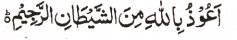 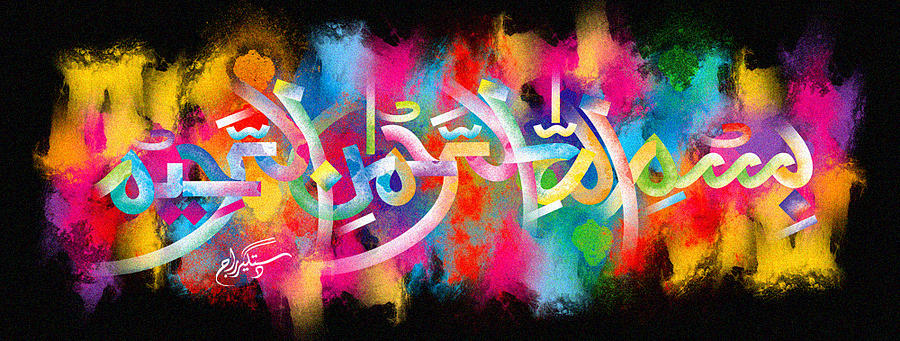 http://dr-umar-azam-islamicmiracles.weebly.com Please see my Site, especially the RESEARCH section and sign my Guest Book with your unique comments. TWO IMPRESSIONS OF THE  NAME OF ALLAH  IN THE SAME mandarin SEGMENT!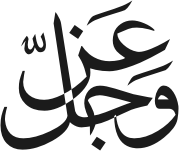 The Exclusive Islamic Miracle Photographs of Dr Umar Elahi AzamSATURDAY 2 JANUARY 2016Manchester, UKAlthough these photographs belong to Dr Umar Azam, readers have permission to use any/all of the photographs as long as the source is acknowledged.  Miracle Photographs, for example, have been shared on Twitter in the recent past.To find two impressions of the Name of Allah on a single segment of the mandarin was most unexpected.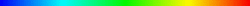 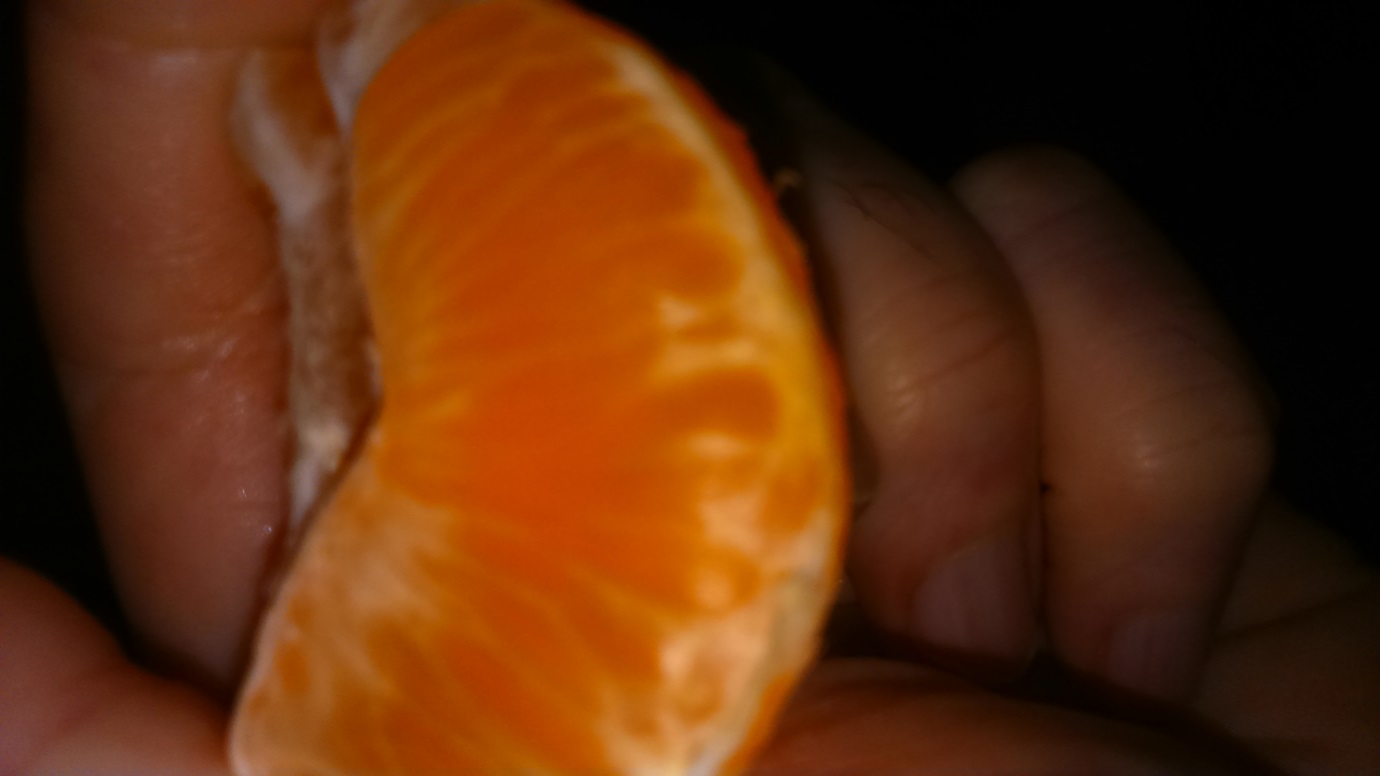 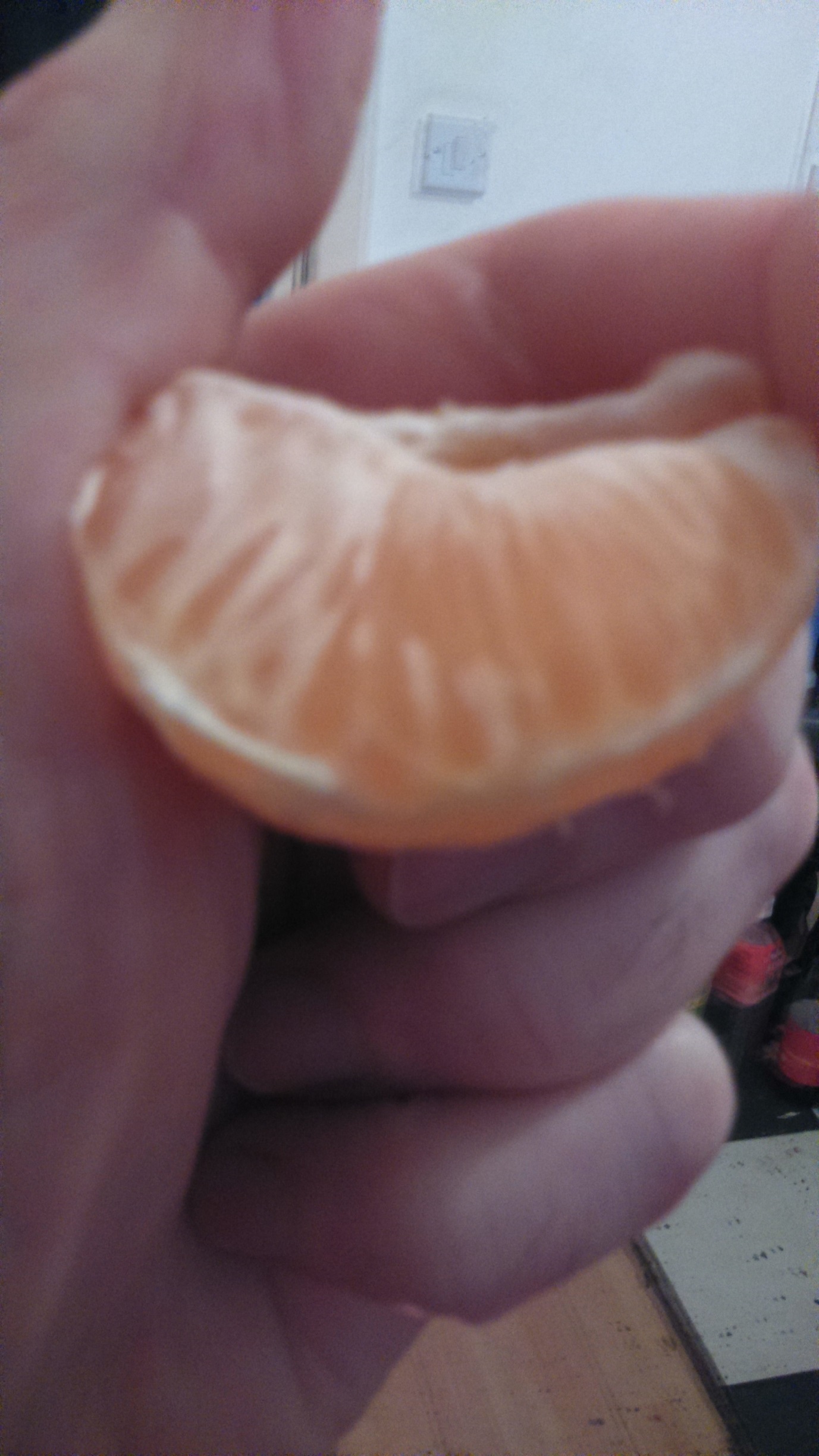 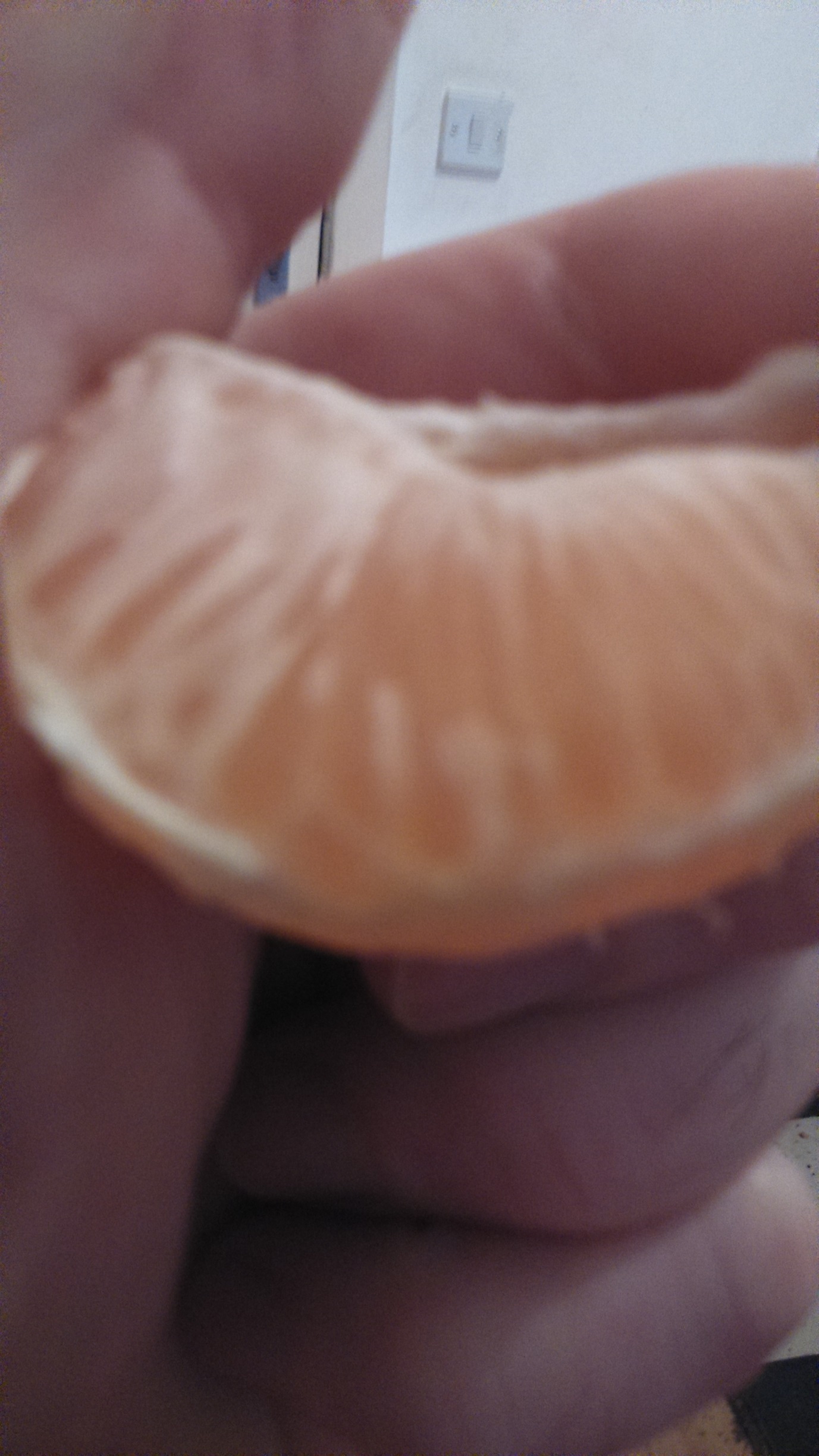 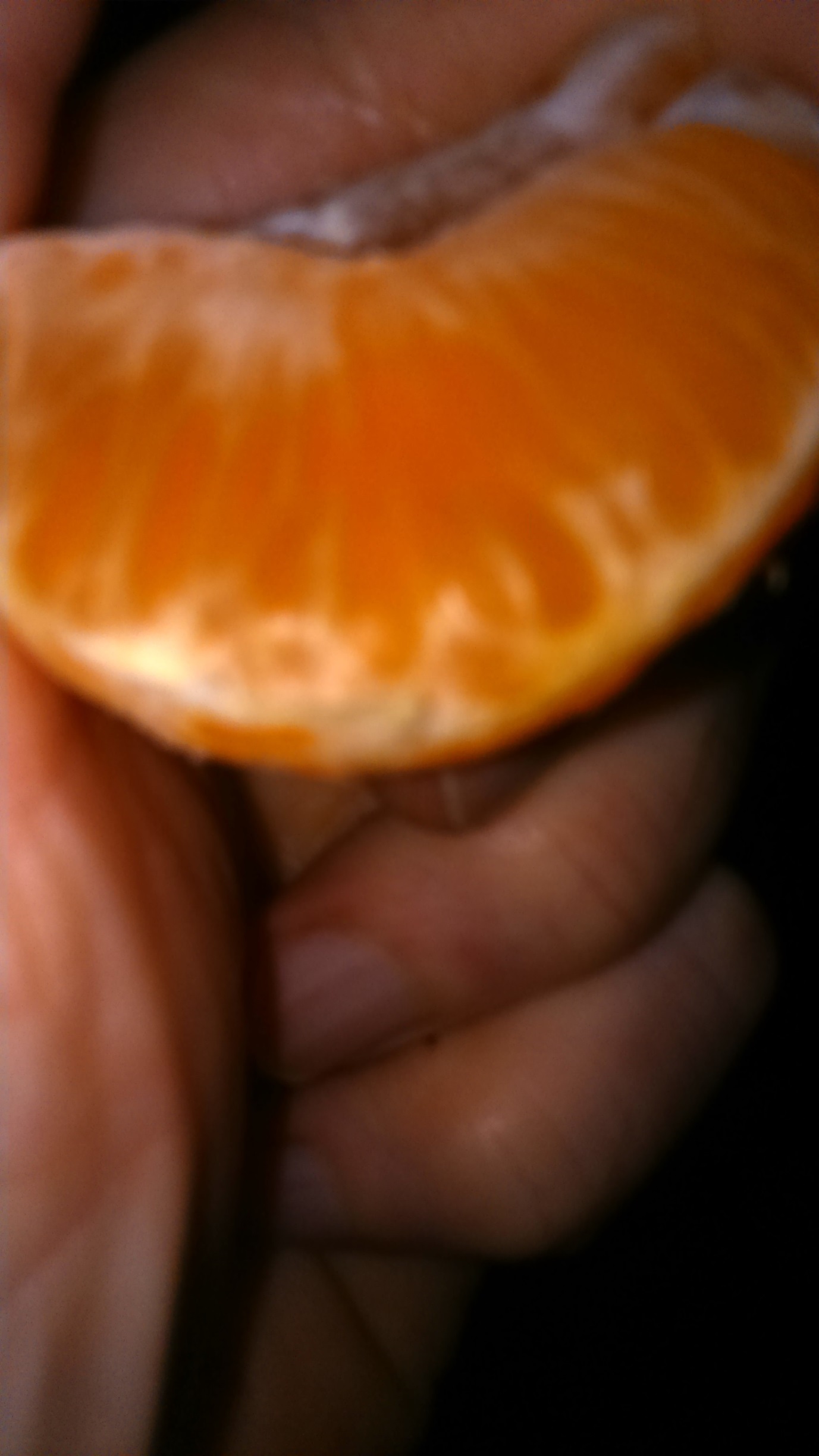 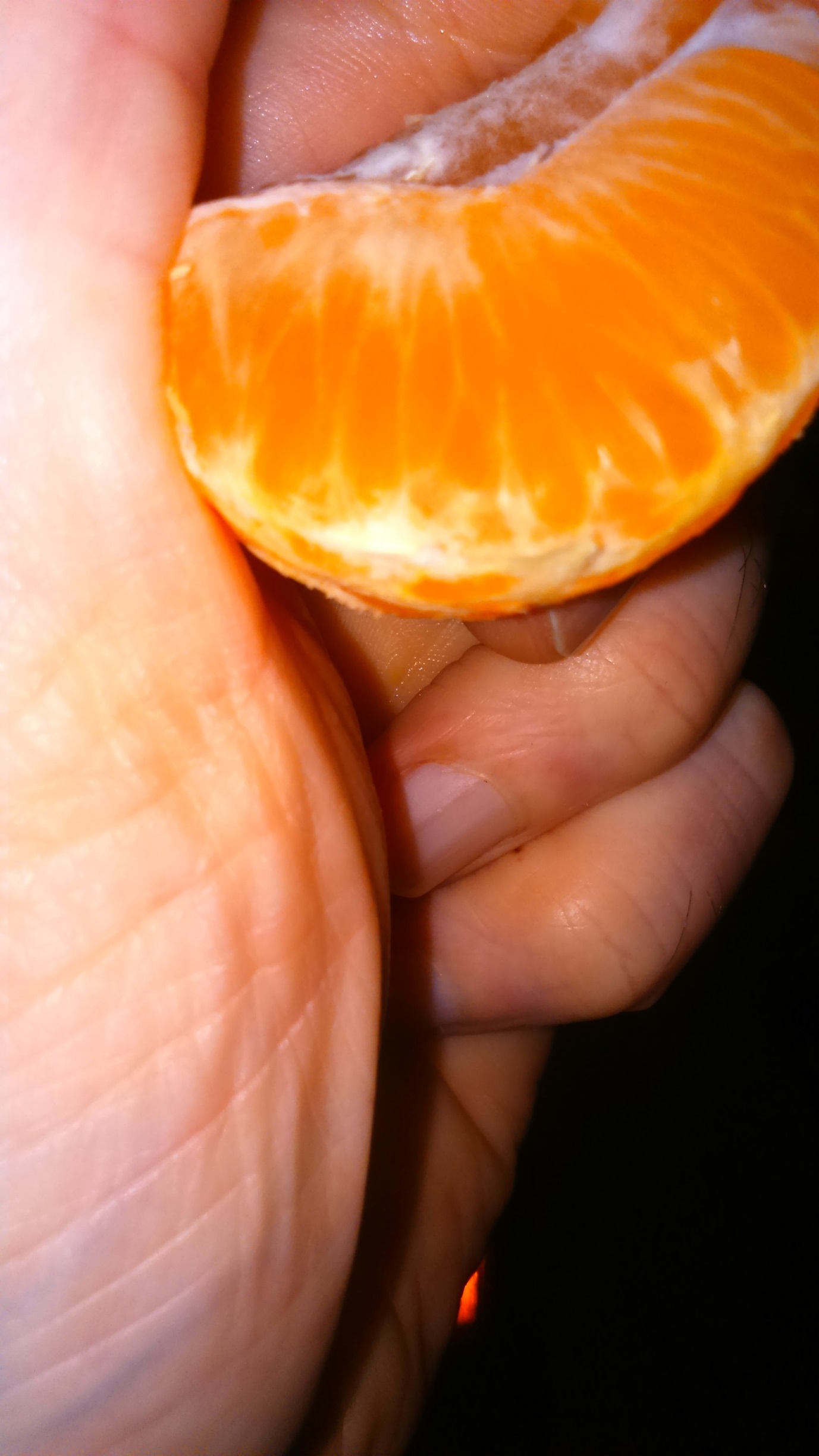 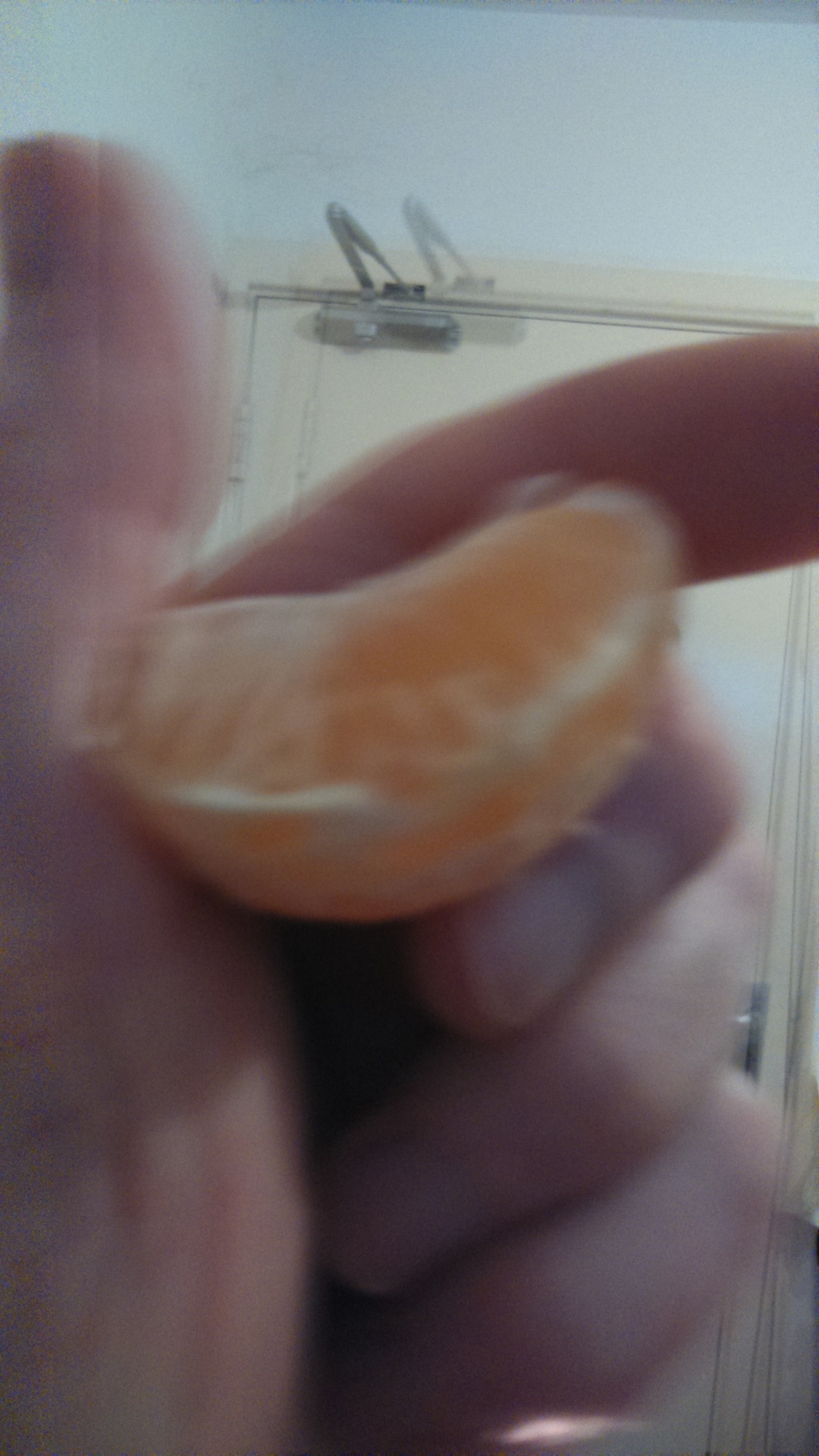 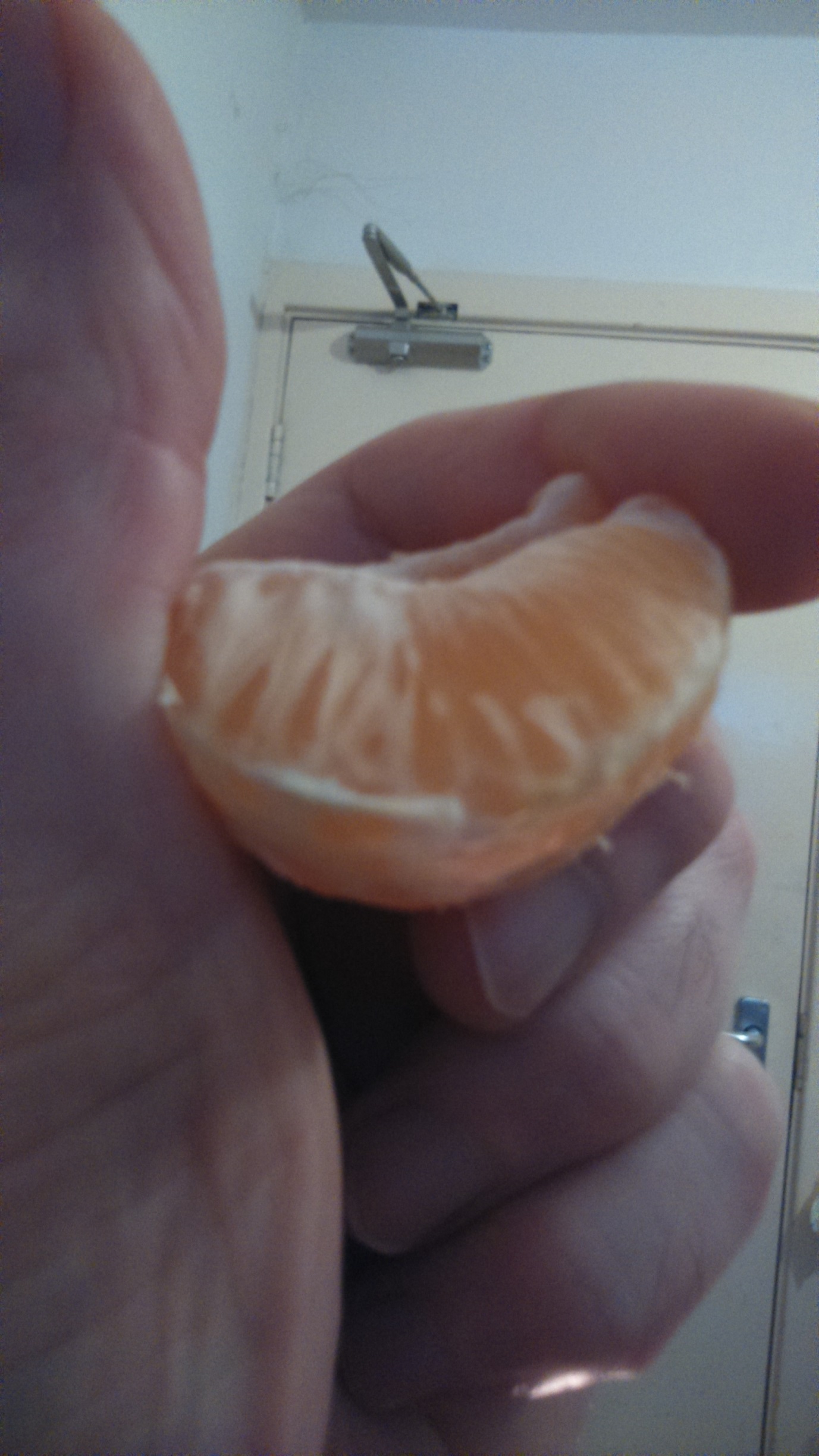 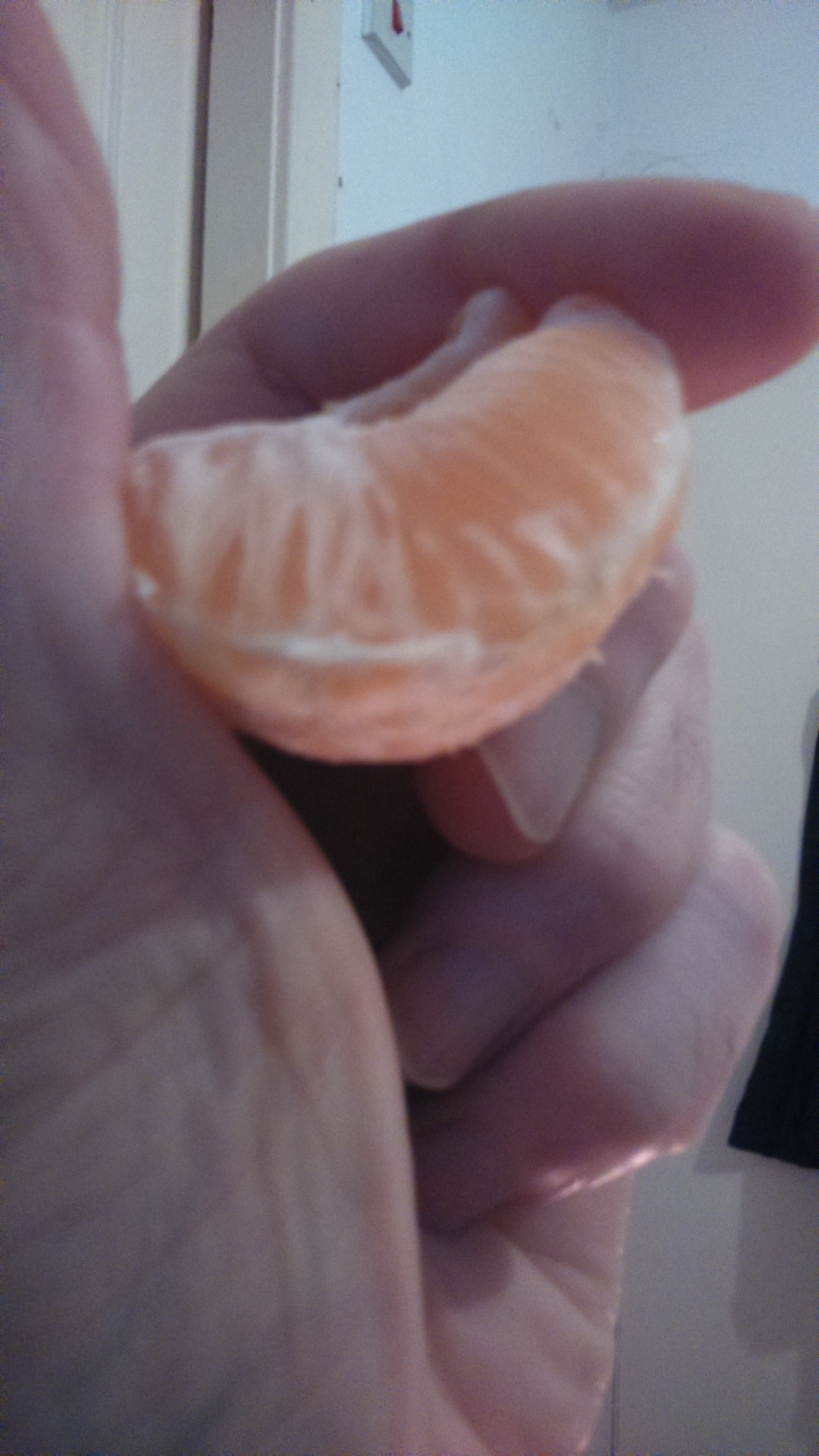 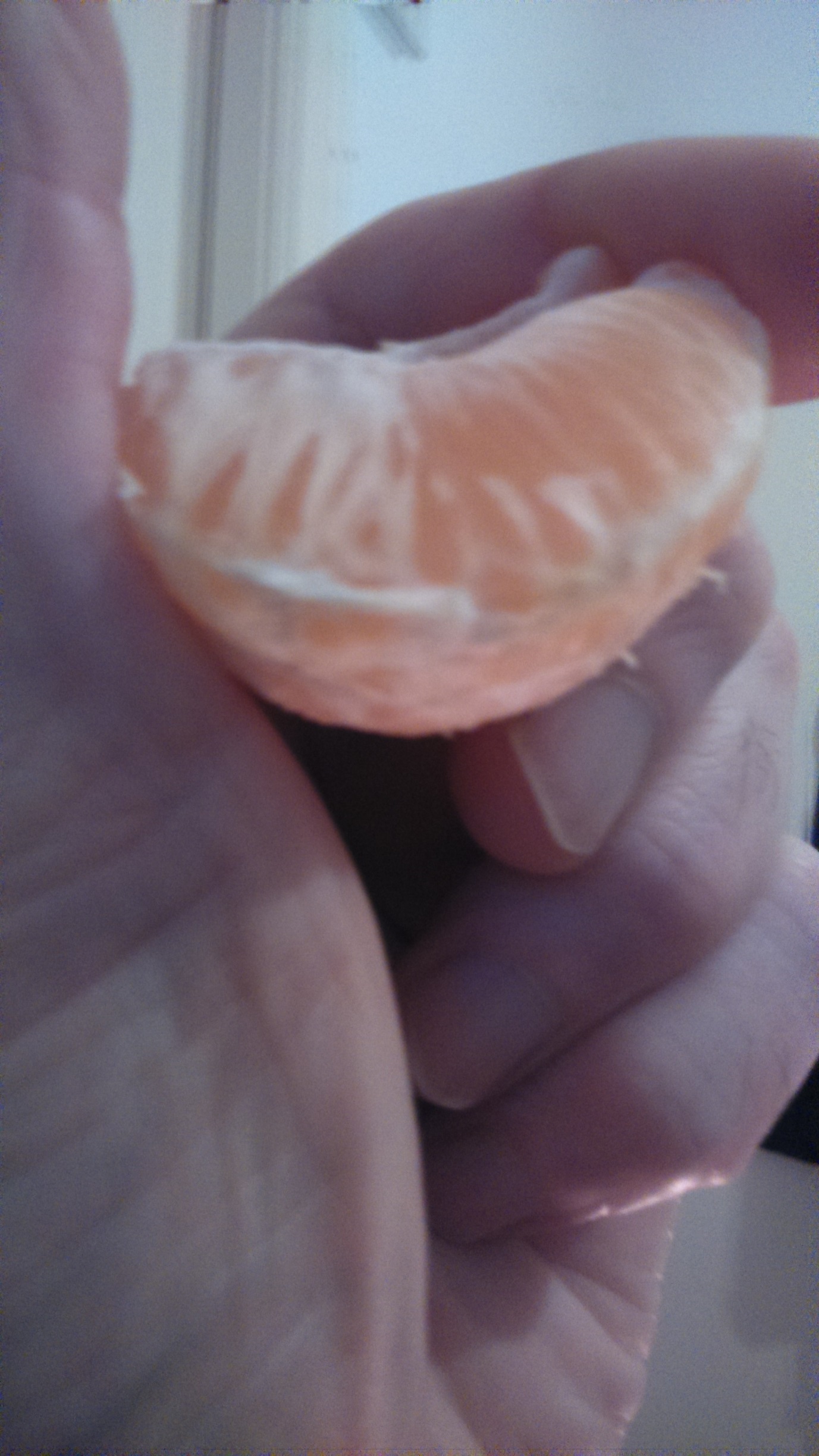 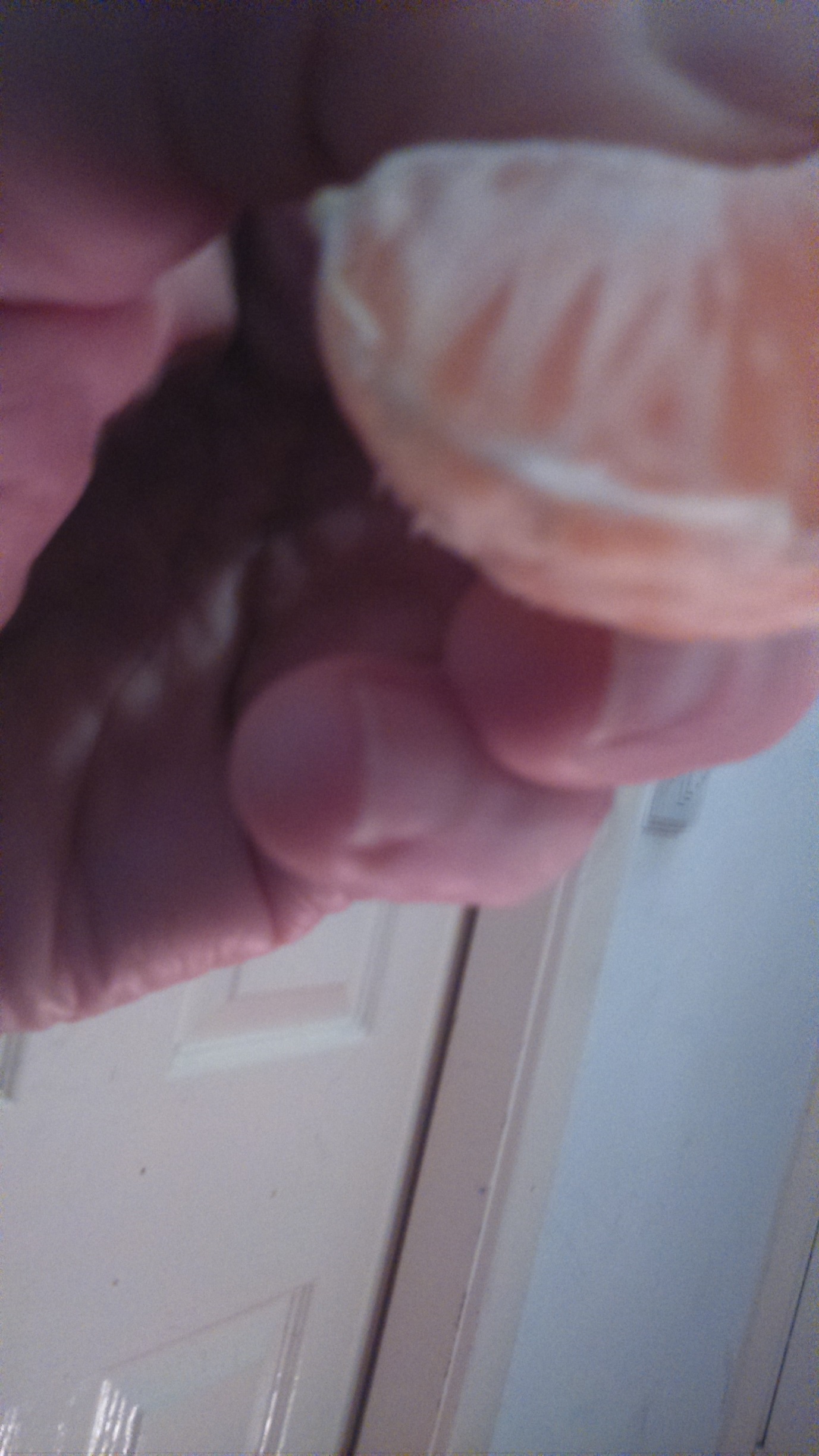 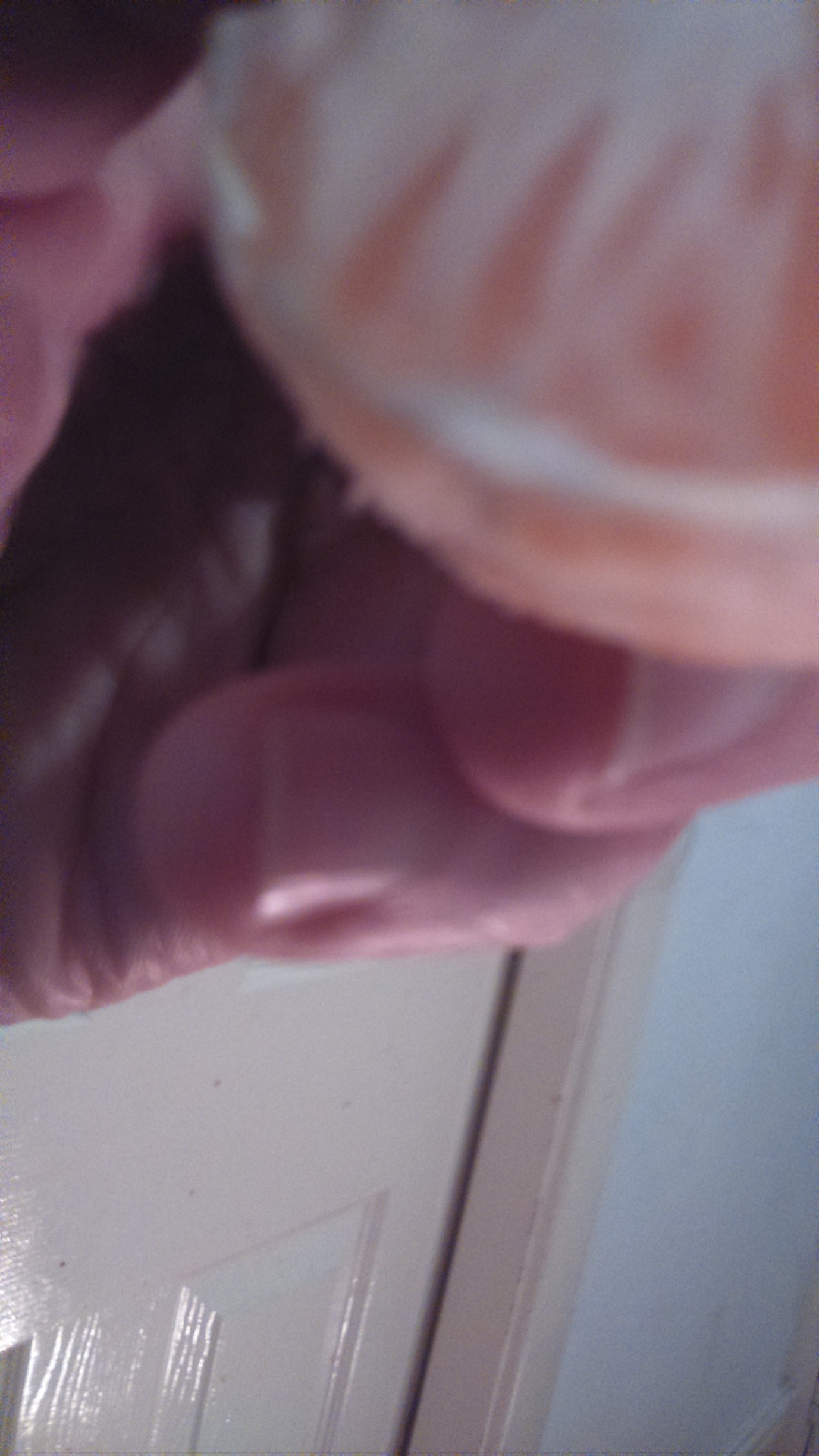 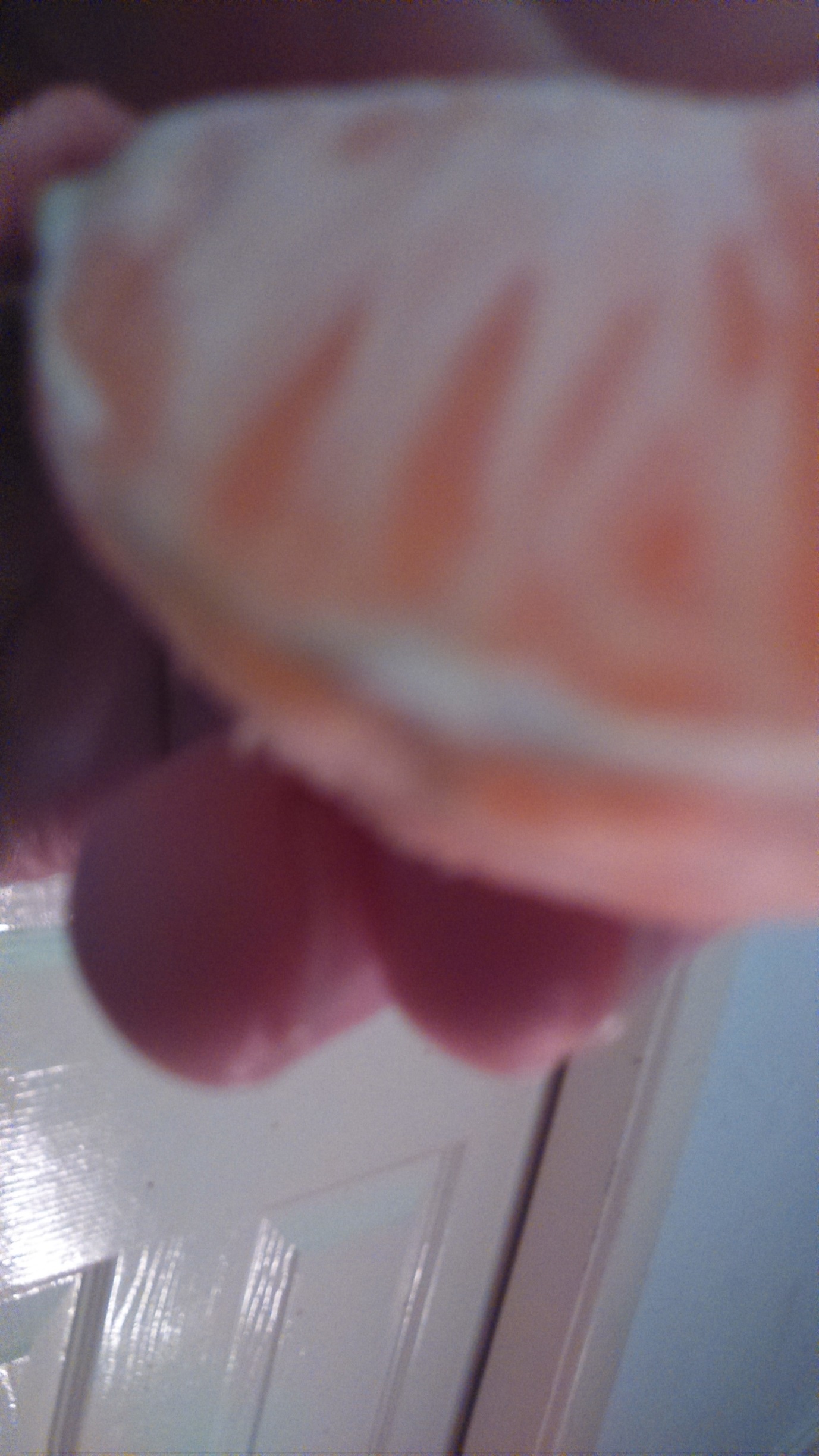 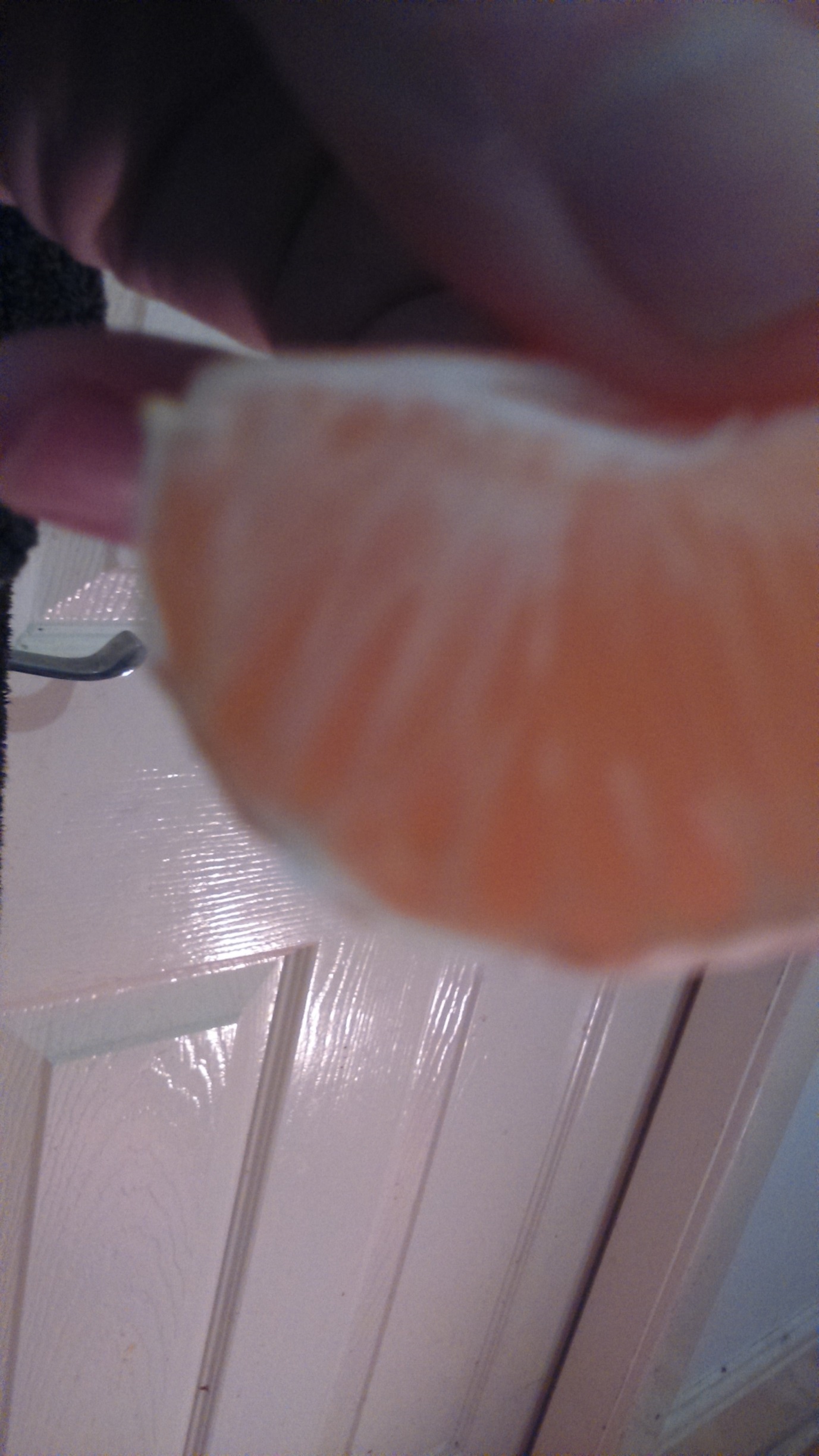 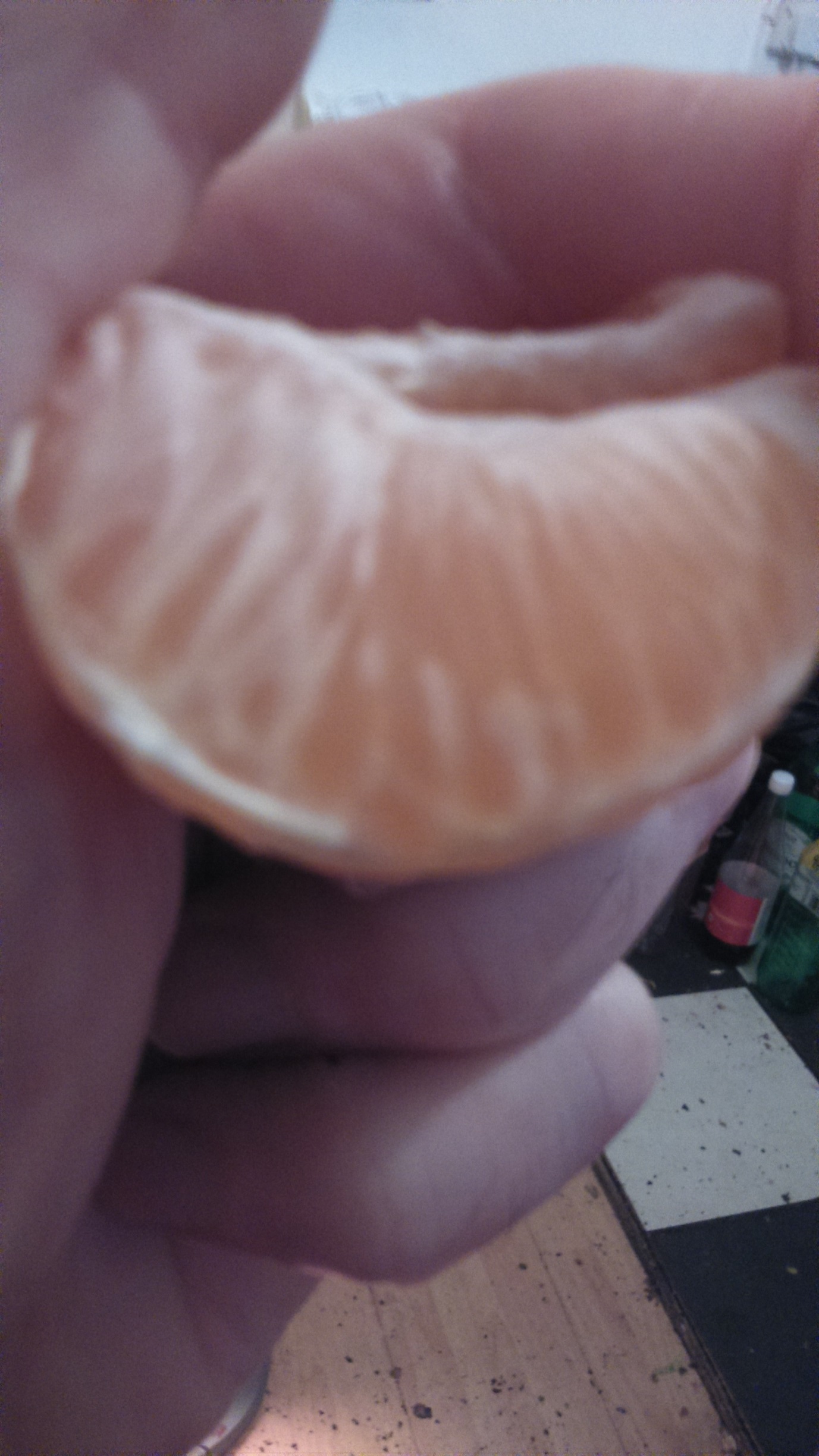 